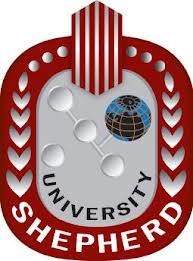 PROGRAMA DE ARTES DIGITALES DE LA UNIVERSIDAD DE SHEPHERD.3200 North San Fernando Road, Los Angeles, CA 90065 / Tel. 323.550.8888 / Fax. 323.550.1313Programa Completo.Escuela HCG de Artes Digitales de la Universidad de Shepherd se encuentra en Los Ángeles, USA, justo al lado de Hollywood, donde se concentran las industrias globales de la cinematografía y el contenido digital como Universal Studios, Disney Interactive, DreamWorks, Paramount, Sony Pictures, Ventisca, Riot Games y muchos más. Es un ambiente perfecto para una educación basada en la última tecnología y la experiencia laboral práctica. Con una concentración especial en la producción de contenido de entretenimiento digital, la Escuela de Artes Digitales HCG se centra en la producción de profesionales calificados y con talento para satisfacer las necesidades industriales, es por eso que se está ofreciendo este programa a los estudiantes internacionales creativos.Fecha de Aplicación:Programa de Artes Digitales de la Universidad de Shepherd:Licenciatura en Ciencias en Artes Digitales en dos concentraciones: 1. Mención en Efectos Visuales y Animación. 2. Mención en el Arte del Juego y Diseño.Maestría en Ciencias en Tecnología de la Información en dos concentraciones: 1. Mención en Efectos Visuales y Animación. 2. Mención en el Arte del Juego y Diseño.Descripción del Programa de Licenciatura en Ciencias en Artes Digitales: el programa proporcionará a los estudiantes una experiencia práctica suficiente para ser técnicos altamente cualificados, artistas y diseñadores en el ámbito de sus puestos de trabajo en un futuro. Consiste en 138 unidades y puede ser completado en 4 años o menos. A continuación se describen las menciones:La mención de Efectos Visuales (VFX) y Animación pretende formar profesionales que han desarrollado un conocimiento práctico de las principales áreas de efectos visuales, animación 3D y gráficos en movimiento. A partir de los conceptos básicos de arte, los estudiantes aprenderán diversos principios, tecnologías, prácticas y herramientas avanzadas para esta disciplina. Mediante la realización de diversos proyectos relacionados con el programa y completando carteras de productos, nuestros estudiantes serán los profesiones en el ámbito de los contenidos digitales de producción como películas de animación, comerciales, difusión, publicidad, juegos y numerosos campos de la industria.La mención de Arte del Juego y Diseño ofrece una amplia gama de diseño de trabajo de preparación y competencias tecnológicas centradas en las trayectorias profesionales en la especialidad de arte del juego y el diseño. Los estudiantes empiezan con una base en el dibujo, el color, el diseño y las aplicaciones informáticas. A partir de esta base, los estudiantes tienen la oportunidad de desarrollar habilidades avanzadas en diversos aspectos de la infografía y la animación. Los estudiantes pueden utilizar diversas herramientas en un ordenador de esta profesión de animación, que van desde el modelado a la animación a la de creación de juegos.Requerimientos para la Licenciatura en Ciencias en Artes Digitales para estudiantes internacionales:Copia de diploma y/o un certificado oficial de la escuela secundaria acreditada o su equivalente con su debida transcripción oficial al idioma ingles, así como de una explicación del sistema de evaluación de su país.Una transcripción oficial de su universidad/college (si es aplicable) al idioma ingles así como de una explicación del sistema de evaluación de su país.Una planilla de aplicación de admisión de la Universidad de Shepherd.Una puntuación oficial de TOEFL de 61 o superior, con una puntuación de habla de 23 o superior. O la puntuación total de IELTS de 6 o superior, con la puntuación de habla de 6 o mayor. La otra opción es la terminación exitosa de los Programas de Inglés en la Universidad de Shepherd.Portafolio de productos o proyectos (si está disponible)Dos (2) cartas profesionales de recomendación transcritas al idioma Ingles.Un ensayo (con antecedentes personales y descripción de visión en la planilla aplicación)$120 Cuota de procesamiento de su solicitud. (No Reembolsable)$75 Cuota de procesamiento de la forma I-20Estados Financieros de los últimos seis meses o una certificación bancaria de otra institución financiera legal junto con una carta oficial (Declaración Jurada de apoyo) por parte del patrocinador (ya sea otra persona pagando sus gastos o usted mismo)Requerimientos del Programa: Los estudiantes reciben el título de Licenciatura en Ciencias en Artes Digitales al completar los siguientes requisitos:Requerimientos de Educación General: 45 unidadesRequerimientos de especialización: 93 unidades Unidades requeridas: un total de 138 unidadesObtener una calificación de D mínimo en cada curso y un mínimo porcentaje de asistencia a tiempo del 90% en cada cursoRequisito mínimo acumulativo GPA: 2.0 o superiorExamen de Graduación, Proyecto Senior o Cartera Requisitos de Educación General: Los alumnos que cursan la Licenciatura en Ciencias en Artes Digitales deben cumplir con los siguientes cursos de educación general:Estudios Cristianos: 3 cursos (9 unidades)Comunicación: 2 cursos (6 unidades)Arte y Humanidades: 2 cursos (6 unidades)Ciencias Sociales y del Comportamiento: 2 cursos (6 unidades)Ciencias Naturales y Físicas: 2 cursos (6 unidades)Concepto Matemático y Razonamiento Cuantitativo: 2 cursos (6 unidades)Electivas: 2 cursos (6 unidades)Requisito de unidad: Un mínimo de 45 unidadesDescripción del Programa de Maestría en Ciencias en Tecnología de la Información: el programa tiene como objetivo proporcionar a los estudiantes conceptos avanzados, los conocimientos y la tecnología para que puedan ser calificados como excelentes líderes técnicos, administradores y desarrolladores de cabeza o diseñadores en el campo de su especialidad en el futuro. Consiste en 42 unidades y  puede ser completado en 2 años o menos. Las menciones se describen a continuación:La mención de Efectos Visuales (VFX) y Animación tiene como objetivo formar profesionales que estén equipados con la suficiente capacidad para la investigación, la gestión, la producción o el desarrollo en el campo de VFX y animación. Los estudiantes aprenderán diversos principios, tecnologías, prácticas y conceptos de esta disciplina. Mediante la realización de diversos proyectos y completando carteras avanzadas o realizando investigaciones, los estudiantes serán los líderes en los campos de producción de contenidos digitales como películas de animación, comerciales, difusión, publicidad, juegos y  numerosos campos de la industria.La mención de Arte del Juego y Diseño se compone de un diseño de alto nivel y cursos de producción que llevara a los estudiantes ver más de fondo como es la producción del juego. Los estudiantes amplían y avanzan en su proyecto del el arte y diseño a través de habilidades, ejercicios prácticos de liderazgo, gestión de equipos, arte del juego y diseño, y comercialización, así como también; los estudiantes aprenderán las habilidades que necesitan para avanzar en su carrera en la industria de producción de juegos . Durante el transcurso del programa, los estudiantes serán responsables de completar un documento de diseño de juego, un proyecto de culminación académica, y una presentación.Requerimientos para la Maestría en Ciencias en Tecnología de la Información para estudiantes internacionales:Copia de diploma de Licenciatura y/o un certificado oficial de una universidad/college acreditado con su debida transcripción oficial al idioma ingles, así como de una explicación del sistema de evaluación de su País.Un mínimo de 20 horas semestrales de los programas de pregrado en el campo de estudio relacionado: Los solicitantes que no cumplan con el requisito de los programas de pregrado les será requerido completar satisfactoriamente 4 cursos básicos en el nivel de Licenciatura para que los solicitantes puedan compensar su deficiencia antes de avanzar a dicho status de la Maestría. Si los solicitantes tienen una experiencia en el campo de estudio de Artes Digitales por tiempo completo de 3 años o más, este requisito puede ser omitido con el permiso del Decano de la Facultad de HCG de las Artes Digitales.Una planilla de aplicación de admisión de la Universidad de Shepherd.Portafolio de productos o proyectos (si está disponible)Tres (3) cartas profesionales de recomendación.Un ensayo (con antecedentes personales y descripción de visión en la planilla aplicación)Una puntuación oficial de TOEFL de 79 o superior, con una puntuación de habla de 26 o superior. O la puntuación total de IELTS de 6.5 o superior, con una puntuación habla de 6.5 o superior. La otra opción es la terminación exitosa de los Programas de Inglés en la Universidad de Shepherd.$120 Cuota de procesamiento de su solicitud. (No Reembolsable)$75 Cuota de procesamiento de la forma I-20Estados Financieros de los últimos seis meses o una certificación bancaria de otra institución financiera legal junto con una carta oficial (Declaración Jurada de apoyo) por parte del patrocinador (ya sea otra persona pagando sus gastos o usted mismo)Requerimientos del Programa: los estudiantes reciben el título de Maestría en Ciencias en Tecnología de la Información al completar los siguientes requerimientos: Requerimientos de  especialización : 18 unidades Requerimientos de Estudios Cristianos Bíblicos: 3 unidadesRequerimientos de Electivas: 21 unidadesUnidades requeridas: 42 unidadesObtener una calificación mínima de C en cada curso y un mínimo porcentaje de asistencia a tiempo del 90% en cada cursoRequisito mínimo GPA: 3.0 o superiorExamen de graduación, trabajo de tesis, o Portafolios  de Graduado.Precio:*Cuota General:Cuota de Registración: $20Cuota de Actividad del estudiante: $50Cuota de Asociación del estudiante: $15Cuota de Servicio del estudiante: $215Cuota de Lab/Materiales/Suministros: (Licenciatura $480, Maestría $572)Precio de Matricula por año:Licenciatura en Ciencias en Artes Digitales: $19,350/año Maestría en Ciencias en Tecnología de la Información: $20,776/año Nota: como parte de su paquete de solicitud de aplicación a la Universidad de Shepherd, el estudiante recibirá una planilla de aplicación de beca. Al completar y enviar el formulario, puede aplicar para diversas becas. La Escuela CG de Hollywood de Artes Digitales de la Universidad de Shepherd está ofreciendo becas completas (100% el monto de la matricula) a estudiantes internacionales creativos para apoyar la próxima generación de líderes mundiales en entretenimiento y contenido digital. Esta beca se ofrece a los estudiantes que tienen un excelente historial académico (GPA de 3.7 o mayor ). La aplicación también se puede complementar con un portafolio de proyectos si está disponible. Aquellos estudiantes que no califiquen pueden ser considerados para becas parciales. La siguiente lista las becas de la Universidad de Shepherd:Consejo de Becas de Shepherd: establecido por el Consejo de Shepherd para estudiantes meritorios seleccionados por el comité de becas. Criterios de Beca: La Beca está disponible para un estudiante que es 1) un empleado formal o en curso en la Universidad de Shepherd, 2) los familiares de los empleados de la Universidad de Shepherd, o 3) los hijos dependientes y cónyuges de los que actualmente cumple pastores y misioneros cristianos.
Cantidad de la beca: Máximo $2,000Beca Mérito Presidencial: se estableció para honrar a los estudiantes que han exhibido o tienen el potencial de exhibir sus capacidades y contribuciones extraordinarias. Criterios de Beca: Los estudiantes deben tener un promedio mínimo GPA de 3.85. Varios destinatarios han de ser elegidos por el Comité de Becas y confirmado por el Presidente de la Universidad.
Cantidad de la beca: Máximo $ 10,000Beca de Mérito del Decano: se ha establecido para honrar a los estudiantes que han exhibido o tienen el potencial de exhibir un talento excepcional a la contribución en su campo de especialización. Criterios de Becas: Los estudiantes deberán estar cursando un título de estudio en la Universidad de Shepherd y deben mostrar un talento excepcional a la contribución en su campo de especialización. El destinatario debe ser elegido por el Decano de cada escuela y el Comité de Becas.
Cantidad de la beca: Máximo $ 10,000Ayudantias de Cátedra: estudiantes que demuestren talento excepcional y amplia experiencia profesional pueden ser elegibles para ayudantías de enseñanza, que ofrecen ayuda de matrícula. El destinatario debe ser elegido por el Decano de cada escuela y el Comité de Becas.
Cantidad de la beca: Máximo $ 3,000Becas Especiales: para estudiantes talentosos que han ganado premios en cualquier concurso relacionados con las artes digitales como gráficos en el computador, de carácter, de animación, efectos visuales, de diseño, etc.Becas de Educación: para los estudiantes que actualmente están trabajando en el sector de las artes digitales y desean continuar con sus estudios.Como presentar un Portafolio:La Escuela de Hollywood de las Artes Digitales en la Universidad de Shepherd da la bienvenida a los estudiantes que tienen un talento y pasión. Para verificar sus posibilidades y potencialidades, la Escuela evalúa las carteras o portafolio de proyectos. Los estudiantes internacionales pueden presentar sus portafolios como archivos adjuntos. La normalización para la aplicación del portafolio se especifica a continuación:Si hay necesidad de explicaciones sobre las obras, los estudiantes pueden adjuntar los archivos PPT o PDF con su nombre en él.Obtener el estado elegible para trabajar en Estados Unidos por 29 meses:
Los estudiantes graduados de la Escuela Hollywood CG de Artes Digitales de la Universidad de Shepherd, pueden aplicar para un permiso de trabajo llamado Optional Practical Training OPT (Entrenamiento Práctico Opcional) compuesto de 29 meses, lo que permite a cada estudiante internacional a permanecer y trabajar en los Estados Unidos. Los estudiantes graduados pueden adquirir habilidades prácticas a través de las manos-en la experiencia en la industria del cine, la animación y juego. En algunos casos, los estudiantes son capaces de trabajar para las empresas locales. A través de este programa los estudiantes capaces de adquirir su tarjeta verde (Green Card) o visa de trabajo mientras tengan un patrocinador de acuerdo con las leyes UCICS.Como información adicional: nuestros profesores han trabajo con las más destacadas compañías cinematográficas como  Universal Studios, DreamWorks, Disney Interactive, Sony Pictures Imageworks, Twentieth Century Fox, Nickelodeon Animation Studios, and Warner Brothers en muchos proyectos incluyendo Avatar, Transformers 3, Star Wars Episode 1(3D), Kung Fu Panda, 2012, How to Train Your Dragon(3D), X-Men First Class, Shrek, Wanted, Matrix, Fantastic 4, God of War, Medal of Honor, Socom, y muchos más. Por lo que los estudiantes aprenderán de profesores altamente reconocidos y capacitados que les darán la oportunidad de emprender proyectos de tiempo real y armar su portafolio de productos que les ayudara a sobresalir ante muchas compañías de hoy en día y de la industria teniendo así un paso más adelante a construir su carrera profesional y laboral.Para mayor información favor de contactar a:Iracmay Lugo (Nina)Email: iracmay@shepherduniversity.eduTeléfono: +1(323) 550-88-88 (ext) 8132.Página web: http://www.shepherduniversity.edu/main/AñoSemestreDía de InicioFecha límite de Aplicación2014PrimaveraEne. 27. 2014Nov. 30. 20132014OtoñoAgo. 25. 2014Jun. 30. 20142015PrimaveraEne. 26. 2015Nov. 30. 2014 2015OtoñoAgo. 24. 2015Jun. 30. 2014ProgramaEspecializaciónMatriculaMatriculaProgramaEspecializaciónUnidadesTermino (mínimo)Educación General$593 por unidad (En campus)Educación General$335 por unidad  (E-learning)IT (Artes Digitales)Licenciatura$593 por unidad  (Tiempo completo)$8,895 por termino(12-15 unidades)IT (Artes Digitales)Licenciatura$743 por unidad  (Medio Tiempo)$8,895 por termino(12-15 unidades)IT (Artes Digitales)LicenciaturaCuota General$780IT (Artes Digitales)Maestría$743 por unidad  (Medio Tiempo)$9,516 por termino(9-12 unidades)IT (Artes Digitales)Maestría$943 por unidad (Tiempo Completo)$9,516 por termino(9-12 unidades)IT (Artes Digitales)MaestríaCuota general $872ImagenTrabajos de Animación o Trabajos de Dibujos: Enviar archivo de imagen JPG/PNGVideoVFX, Animacion: Enviar archivo de video avi or wmv